DOSSIER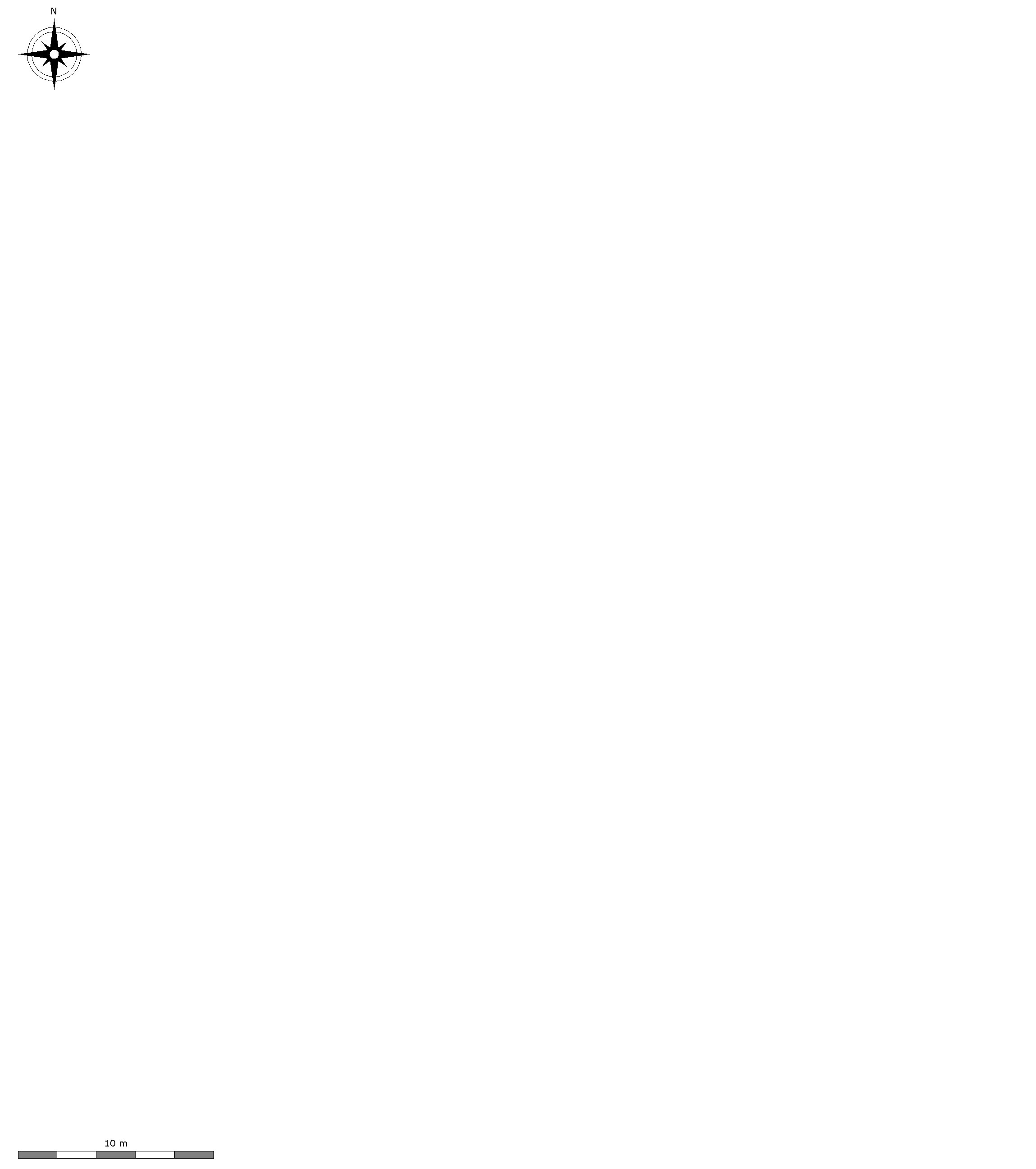 DOSSIERDOSSIERDOSSIERDOSSIERDOSSIERDOSSIERDOSSIERDOSSIERADRESADRESADRESADRESADRESAARDAARDBEZETTINGBEZETTINGBEZETTINGBEZETTINGBEZETTINGTOEGANGTOEGANGUur-uur#Uur-uurUur-uur#TekstTekstTekst TekstTekstTekst TekstTekstTekst TekstTekstTekst TekstTekstTekst TekstTekstTekst TekstTekstTekst TekstTekstTekst BLUSSING - RWABLUSSING - RWABLUSSING - RWAGEBOUWGEBOUWGEBOUWRISICO'STekstTekstTekst TekstTekstTekst TekstTekstTekst TekstTekstTekst TekstTekstTekst TekstTekstTekst TekstTekstTekst OMGEVINGSPLANOMGEVINGSPLANOMGEVINGSPLANOMGEVINGSPLANOMGEVINGSPLANOMGEVINGSPLANOMGEVINGSPLANOp te laden via http://www.geopunt.beOp te laden via http://www.geopunt.beOp te laden via http://www.geopunt.beOp te laden via http://www.geopunt.beOp te laden via http://www.geopunt.beOp te laden via http://www.geopunt.beOp te laden via http://www.geopunt.beVersie   (1)        Datum (24/11/2015)                                                                   PAGINA 1 VAN 3Versie   (1)        Datum (24/11/2015)                                                                   PAGINA 1 VAN 3Versie   (1)        Datum (24/11/2015)                                                                   PAGINA 1 VAN 3Versie   (1)        Datum (24/11/2015)                                                                   PAGINA 1 VAN 3Versie   (1)        Datum (24/11/2015)                                                                   PAGINA 1 VAN 3Versie   (1)        Datum (24/11/2015)                                                                   PAGINA 1 VAN 3Versie   (1)        Datum (24/11/2015)                                                                   PAGINA 1 VAN 3PLAN - 0PLAN - 0PLAN - 0PLAN - 0PLAN - 0PLAN - 0PLAN - 0PLAN - 0PLAN - 0PLAN - 0pictVerklaring pictoOPMERKINGENOPMERKINGENOPMERKINGENOPMERKINGENOPMERKINGENOPMERKINGENOPMERKINGENOPMERKINGENOPMERKINGENOPMERKINGENVersie   (1)        Datum (24/11/2015)                                                                   PAGINA 2 VAN 3Versie   (1)        Datum (24/11/2015)                                                                   PAGINA 2 VAN 3Versie   (1)        Datum (24/11/2015)                                                                   PAGINA 2 VAN 3Versie   (1)        Datum (24/11/2015)                                                                   PAGINA 2 VAN 3Versie   (1)        Datum (24/11/2015)                                                                   PAGINA 2 VAN 3Versie   (1)        Datum (24/11/2015)                                                                   PAGINA 2 VAN 3Versie   (1)        Datum (24/11/2015)                                                                   PAGINA 2 VAN 3Versie   (1)        Datum (24/11/2015)                                                                   PAGINA 2 VAN 3Versie   (1)        Datum (24/11/2015)                                                                   PAGINA 2 VAN 3Versie   (1)        Datum (24/11/2015)                                                                   PAGINA 2 VAN 3GEVAARLIJKE STOFFENGEVAARLIJKE STOFFENGEVAARLIJKE STOFFENGEVAARLIJKE STOFFENGEVAARLIJKE STOFFENGEVAARLIJKE STOFFENGEVAARLIJKE STOFFENGEVAARLIJKE STOFFENGEVAARLIJKE STOFFENGEVAARLIJKE STOFFENGEVAARLIJKE STOFFENPRODUCT/GROEPPRODUCT/GROEPUN/CASUN/CASGEVIHOEV.HOEV.LOCATIELOCATIEOPMERKINGENOPMERKINGENNoodscenario 01Noodscenario 01Noodscenario 01Noodscenario 01Noodscenario 01Noodscenario 01TekstTekstTekst TekstTekstTekst TekstTekstTekst TekstTekstTekst TekstTekstTekst TekstTekstTekst VERZAMELPUNTVERZAMELPUNTVERZAMELPUNTOPVANGLOCATIEOPVANGLOCATIEOPVANGLOCATIEOPVANGLOCATIEOPVANGLOCATIENOODPLANNOODPLANNOODPLANTekstTekstTekst TekstTekstTekst TekstTekstTekst TekstTekstTekst TekstTekstTekst TekstTekstTekst TekstTekstTekst TekstTekstTekst TekstTekstTekst TekstTekstTekst TekstTekstTekst TELEFOON VERANTWOORDELIJKENTELEFOON VERANTWOORDELIJKENTELEFOON VERANTWOORDELIJKENTELEFOON VERANTWOORDELIJKENTELEFOON VERANTWOORDELIJKENTELEFOON VERANTWOORDELIJKENTELEFOON VERANTWOORDELIJKENTELEFOON VERANTWOORDELIJKENTELEFOON VERANTWOORDELIJKENTELEFOON VERANTWOORDELIJKENTELEFOON VERANTWOORDELIJKENFUNCTIENAAMNAAMTELEFOONNRTELEFOONNRTELEFOONNRFUNCTIEFUNCTIENAAMNAAMTELEFOONNRVersie   (1)        Datum (24/11/2015)                                                                   PAGINA 3 VAN 3Versie   (1)        Datum (24/11/2015)                                                                   PAGINA 3 VAN 3Versie   (1)        Datum (24/11/2015)                                                                   PAGINA 3 VAN 3Versie   (1)        Datum (24/11/2015)                                                                   PAGINA 3 VAN 3Versie   (1)        Datum (24/11/2015)                                                                   PAGINA 3 VAN 3Versie   (1)        Datum (24/11/2015)                                                                   PAGINA 3 VAN 3Versie   (1)        Datum (24/11/2015)                                                                   PAGINA 3 VAN 3Versie   (1)        Datum (24/11/2015)                                                                   PAGINA 3 VAN 3Versie   (1)        Datum (24/11/2015)                                                                   PAGINA 3 VAN 3Versie   (1)        Datum (24/11/2015)                                                                   PAGINA 3 VAN 3Versie   (1)        Datum (24/11/2015)                                                                   PAGINA 3 VAN 3